Lesson 8: Analyzing Bivariate DataLet’s analyze data like a pro.8.1: Speed vs. Step LengthA researcher found an association between a dog’s stride length and its speed: the longer a dog’s steps, the faster it goes. The predicted speed in meters per second, , as a function of step length in meters, , is What does the rate of change of the function tell you about the association between stride length and speed?8.2: Animal BrainsIs there an association between the weight of an animal’s body and the weight of the animal’s brain?Use the data in the table to make a scatter plot. Are there any outliers? 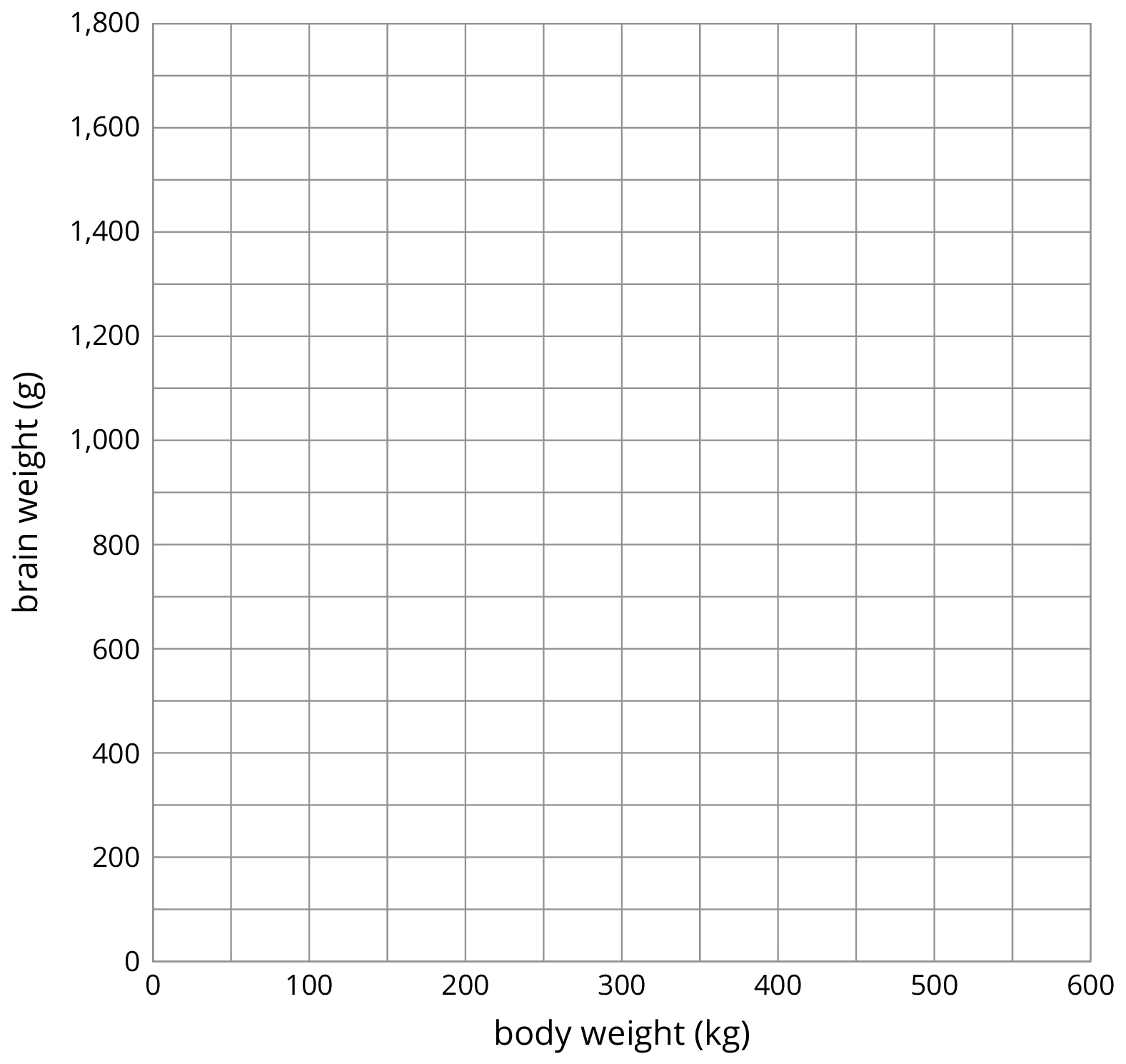 After removing the outliers, does there appear to be an association between body weight and brain weight? Describe the association in a sentence.Using a piece of pasta and a straightedge, fit a line to your scatter plot, and estimate its slope. What does this slope mean in the context of brain and body weight?Does the fitted line help you identify more outliers?Are you ready for more?Use one of the suggestions or find another set of data that interested you to look for associations between the variables.Number of wins vs number of points per game for your favorite sports team in different seasonsAmount of money grossed vs critic rating for your favorite moviesPrice of a ticket vs stadium capacity for popular bands on tourAfter you have collected the data,Create a scatter plot for the data.Are any of the points very far away from the rest of the data?Would a linear model fit the data in your scatter plot? If so, draw it. If not, explain why a line would be a bad fit.Is there an association between the two variables? Explain your reasoning.8.3: Equal Body DimensionsEarlier, your class gathered data on height and arm span.Sometimes a person’s arm span is the same as their height. Is this true for anyone in the class?Make a scatter plot for the arm span and height data, and describe any association.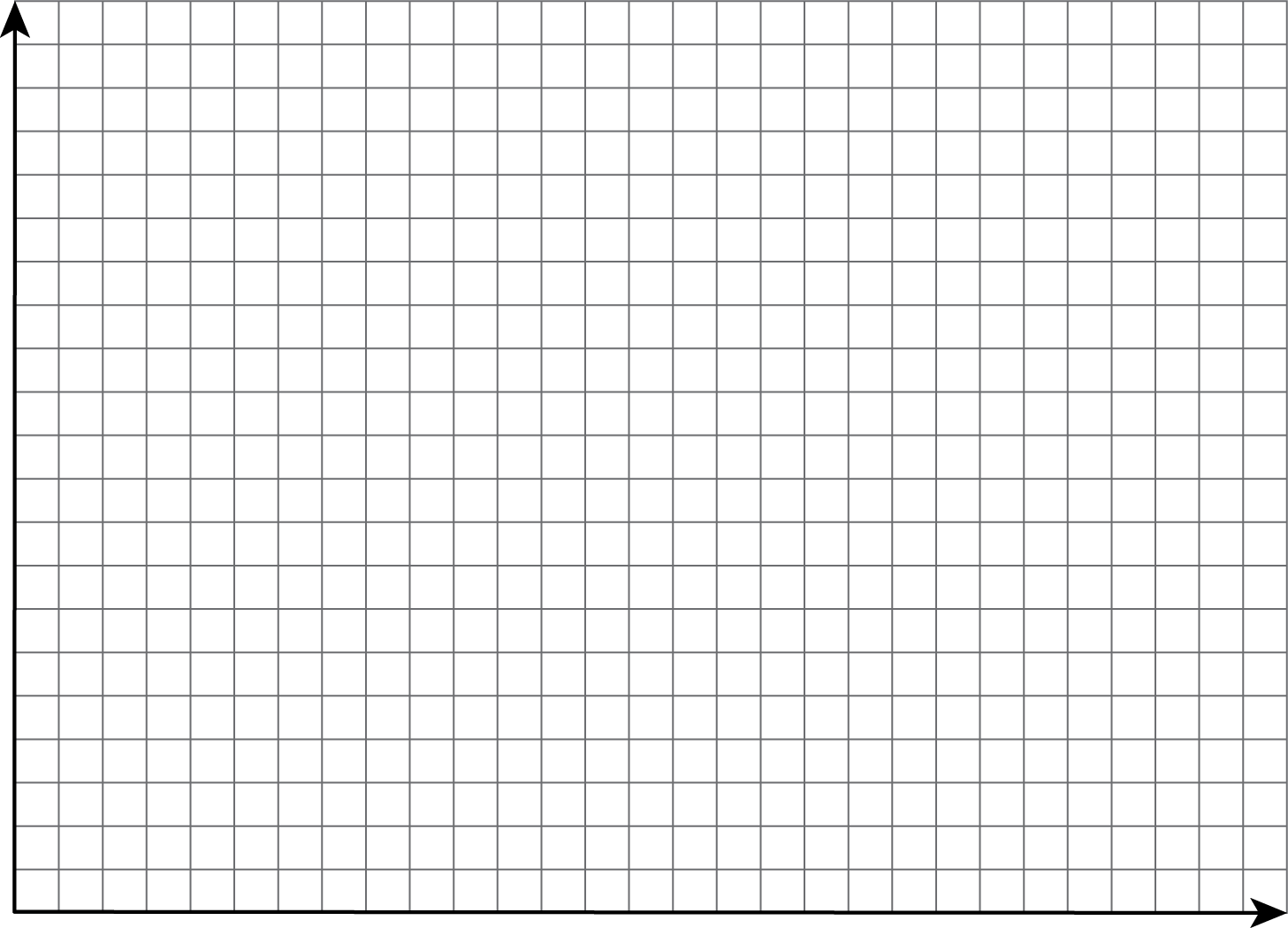 Is the line  a good fit for the data? If so, explain why. If not, find the equation of a line that fits the data better.Examine the scatter plot. Which person in your class has the largest ratio between their arm span and their height? Explain or show your reasoning.Lesson 8 SummaryPeople often collect data in two variables to investigate possible associations between two numerical variables and use the connections that they find to predict more values of the variables. Data analysis usually follows these steps:Collect data.Organize and represent the data, and look for an association.Identify any outliers and try to explain why these data points are exceptions to the trend that describes the association.Find a function that fits the data well.Although computational systems can help with data analysis by graphing the data, finding a function that might fit the data, and using that function to make predictions, it is important to understand the process and think about what is happening. A computational system may find a function that does not make sense or use a line when the situation suggests that a different model would be more appropriate.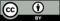 © CC BY Open Up Resources. Adaptations CC BY IM.animalbody weight (kg)brain weight (g)cow465423grey wolf36120goat28115donkey187419horse521655potar monkey10115cat326giraffe529680gorilla207406human621,320rhesus monkey7179kangaroo3556sheep56175jaguar100157chimpanzee52440pig192180